Covid-19 and IslandsGozo, MaltaWhat actions are being taken to protect the island community from Covid 19? In particular, how are travel restrictions being put in place and enforced? What actions will be taken should people on the island have Covid 19?What actions are being taken to ensure that essential goods and services are provided to the island community?What actions are being taken to ensure that people working on the islands, not only in the tourism sector, are sustained financially in the short term and in the long term?What actions are being taken to ensure the mental well-being of people on the islands?If you consider it appropriate, feel free to share any data about people who have Covid 19 on your island and of people who, sadly, have passed away because of Covid 19.Is there anything else you want to share?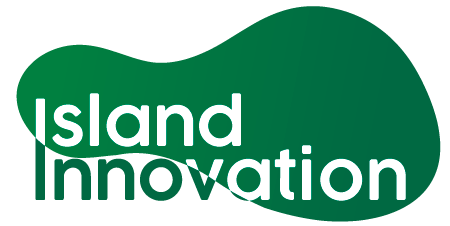 This information has been collated by the Strathclyde Centre for Environmental Law and Governance in collaboration with Island Innovation and can be found at https://www.strath.ac.uk/research/strathclydecentreenvironmentallawgovernance/ourwork/research/labsincubators/eilean/islandsandcovid-19/. RespondentDateResponseAnthony Zammitzammit.anthony@gmail.com30 March 2020The national airport is closed. Ports are closed except for supplies. Internal transport towards my island is controlled, and although people are still free to move in and out, they are monitored for fever. The local hospital is being equipped and staff trained. cases requiring hospitalisation are being transferred to the mainland.RespondentDateResponse Anthony Zammitzammit.anthony@gmail.com30 March 2020Transfer to the mainland for now.Respondent DateResponseAnthony Zammitzammit.anthony@gmail.com30 March 2020Normal ferry service still operating for now.Respondent DateResponseAnthony Zammitzammit.anthony@gmail.com30 March 2020The Government of Malta has published a number of support instruments to ensure that businesses and employees are assisted at this critical stage. Funding is available to different degrees, depending on how much each industry has been hit.50% of Gozo's economy comes from tourism which has ground to a complete halt.Respondent DateResponseRespondent DateResponseAnthony Zammitzammit.anthony@gmail.com30 March 2020As of 30 March, only 1 confirmed case.Respondent DateResponseAnthony Zammitzammit.anthony@gmail.com30 March 2020The population seems to have understood very well and most are complying with the invitation to remain inside. till now, from a population of 31,000 on the island of Gozo, only 1 case has been confirmed. in many instances, private businesses and concerns have anticipated Government decisions in closing down. The Maltese government's strategy is to contain the spread as much as possible to ensure the health services are not burdened, thus coping with the cohort requiring treatment. This will invariably lead to longer times to get rid of the virus and probably higher financial and economic woes. However, the population seems to be supporting the Government in this strategy.